позиция, мнение М.П. НенашеваПредседателя Общероссийского Движения Поддержки Флота,выраженные в микроблоге - социальная интернет-сеть ТвиттерТвиттер Михаил Ненашев (@nenashevmp): 01 июля – 09 июня 2021г.				из интернет-дневника М.П. Ненашева в Твиттере01 июля – 09 июня 2021 г.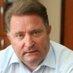 